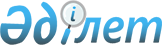 Об утверждении Правил отбора работодателей, предлагающих организацию социальных рабочих мест для трудоустройства безработных из целевых групп и финансирования в 2010 году
					
			Утративший силу
			
			
		
					Постановление акимата города Сарани Карагандинской области от 25 марта 2010 года N 70. Зарегистрировано Управлением юстиции города Сарани Карагандинской области 01 апреля 2010 года N 8-7-104. Утратило силу - постановлением акимата города Сарани Карагандинской области от 2 февраля 2012 года N 04а/01      Сноска. Утратило силу - постановлением акимата города Сарани Карагандинской области от 02.02.2012 N 04а/01 (вводится в действие по истечении десяти календарных дней после дня его первого официального опубликования).      В соответствии со статьями 7, 18-1 Закона Республики Казахстан от 23 января 2001 года "О занятости населения", в целях оказания социальной поддержки безработным гражданам, относящимся к целевым группам, руководствуясь статьями 31, 37 Закона Республики Казахстан от 23 января 2001 года "О местном государственном управлении и самоуправлении в Республике Казахстан", постановлением Правительства Республики Казахстан от 22 декабря 2009 года N 2162 "О реализации Закона Республики Казахстан "О республиканском бюджете на 2010-2012 годы", акимат города ПОСТАНОВЛЯЕТ:



      1. Утвердить прилагаемые правила отбора работодателей, предлагающих организацию социальных рабочих мест для трудоустройства безработных из целевых групп, согласно приложению к настоящему постановлению.



      2. Утвердить размер среднемесячных отчислений на одного участника за счет средств республиканского бюджета – 20 000 тенге, с учетом 50-и процентного вклада работодателя средняя заработная плата участника составит 40 тысяч тенге в месяц.



      3. Государственному учреждению "Отдел занятости и социальных программ города Сарани" (Тунгушбаева К.О.) совместно с предприятиями города организовать работу по созданию социальных рабочих мест для временного трудоустройства безработных граждан из целевых групп, зарегистрированных в отделе занятости, в установленном законодательством порядке.



      4. Признать утратившими силу постановления акимата города Сарани:



      1) от 18 декабря 2008 года N 577 "Об организации и финансировании социальных рабочих мест для трудоустройства безработных из целевых групп населения в 2009 году", зарегистрированное в управлении юстиции города Сарани 5 января 2009 года (N 8-7-74) и опубликованное в городской газете "Ваша газета" за 24 января 2009 года N 4;



      2) от 4 июня 2009 года N 153 "Об организации социальных рабочих мест для трудоустройства безработных из целевых групп", зарегистрированное в управлении юстиции города Сарани 24 июня 2009 года (N 8-7-86) и опубликованное в городской газете "Ваша газета" за 26 июня 2009 года N 26.



      5. Контроль за исполнением настоящего постановления возложить на заместителей акима города Сарани Ким Л.Н., Блок М.Е.



      6. Настоящее постановление вступает в силу после государственной регистрации в управлении юстиции города Сарани, вводится в действие по истечении десяти календарных дней с момента первого официального опубликования.      Аким города Сарани                         Е. Жиенбеков

Утверждены постановлением

акимата города Сарани

от 25 марта 2010 года N 70 

Правила отбора работодателей, предлагающих организацию социальных рабочих мест для трудоустройства безработных из целевых групп

      1. Работодатель подает заявку на организацию социальных рабочих мест в Уполномоченный орган Государственное учреждение "Отдел занятости и социальных программ города Сарани" (далее Уполномоченный орган).



      2. При отборе работодателей, предлагающих организацию социальных рабочих мест, Уполномоченный орган учитывает следующие требования: платежеспособность предприятия, своевременность выплаты заработной платы, соответствие рабочего места нормам техники безопасности, соблюдение на предприятии норм Трудового кодекса Республики Казахстан, возможность предоставления безработному постоянной работы по истечении срока действия заключенного договора с уполномоченным органом.

      Работодатель для участия в отборе предоставляет учредительные документы либо свидетельство индивидуального предпринимателя.



      3. Работодатель заключает договор с Уполномоченным органом на организацию социальных рабочих мест. В договоре отражаются обязанности сторон, виды, объемы работ, размер и условия оплаты труда, срок и источники финансирования социальных рабочих мест, количество направляемых безработных. Договор заключается на срок не более 6 месяцев. Работа носит временный характер, и для ее организации не могут быть использованы постоянные рабочие места и вакансии.



      4. Уполномоченный орган выдает направление безработным из целевых групп населения для трудоустройства на социальное рабочее место.



      5. Работодатель принимает на социальное рабочее место направляемого безработного, заключает с ним трудовой договор, предоставляет рабочее место, соответствующее нормам техники безопасности.



      6. Работодатели для возмещения расходов по оплате труда ежемесячно до 20 числа текущего месяца предоставляют в Уполномоченный орган в установленном порядке: выписку из приказа о приеме на работу, табель учета рабочего времени, отчет о принятых на социальные рабочие места работников и акт выполненных работ.



      7. Контроль за исполнением настоящих правил отбора работодателей, предлагающих организацию социальных рабочих мест для трудоустройства безработных из целевых групп, возлагается на Уполномоченный орган.
					© 2012. РГП на ПХВ «Институт законодательства и правовой информации Республики Казахстан» Министерства юстиции Республики Казахстан
				